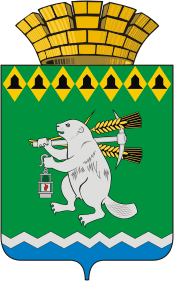 Дума Артемовского городского округаVI созыв70 заседание     РЕШЕНИЕот 24 сентября 2020 года                                                                            № 720                                                                                                              О принятии Правил благоустройства территории Артемовского городского округа 	В целях регулирования вопросов в сфере благоустройства, обеспечения и повышения комфортности условий проживания граждан, поддержания и улучшения санитарного и эстетического состояния населенных пунктов Артемовского городского округа, повышения ответственности организаций и граждан за выполнение требований в сфере благоустройства, рассмотрев представленный Администрацией Артемовского городского округа проект решения Думы Артемовского городского округа «О принятии Правил благоустройства территории Артемовского  городского округа», в соответствии с Федеральным законом от 06 октября 2003 года № 131-ФЗ             «Об общих принципах организации местного самоуправления в Российской Федерации», Федеральным законом от 30 марта 1999 года № 52-ФЗ                       «О санитарно-эпидемиологическом благополучии населения», руководствуясь Приказом Министерства строительства и жилищно-коммунального хозяйства Российской Федерации от 13.04.2017 № 711/пр «Об утверждении методических рекомендаций для подготовки правил благоустройства территорий поселений, городских округов, внутригородских районов», статьей 23 Устава Артемовского городского округа, Дума Артемовского городского округа РЕШИЛА:1. Принять Правила благоустройства территории Артемовского городского округа (Приложение).2. Признать утратившими силу решения Думы Артемовского городского округа:- от 28.09.2017 № 243 «О принятии Правил благоустройства территории Артемовского городского округа»;- от 26.04.2018 № 341 «О внесении изменений в Правила благоустройства территории Артемовского городского округа»;- от 07.11.2019 № 612 «О внесении изменений в Правила благоустройства территории Артемовского городского округа».3. Настоящее Решение опубликовать в газете «Артемовский рабочий», разместить на Официальном портале правовой информации Артемовского городского округа (www.артемовский-право.рф) и разместить на официальном сайте Думы Артемовского городского округа в информационно-телекоммуникационной сети «Интернет».4. Настоящее решение вступает в силу с момента его официального опубликования.5. Контроль  за исполнением настоящего решения возложить на постоянную комиссию по  жилищно – коммунальному хозяйству                   (Арсенов В.С.).Председатель  Думы Артемовского городского округа К.М. ТрофимовПервый заместитель главы Администрации Артемовскогогородского округа, исполняющийполномочия главы Артемовскогогородского округаН.А. Черемных                                   